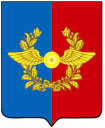 Российская ФедерацияИркутская областьУсольское районное муниципальное образованиеА Д М И Н И С Т Р А Ц И Я Городского поселенияСреднинского муниципального образованияОт  10.07.2018г.                      п. Средний                                 № 62 П О С Т А Н О В Л Е Н И ЕОб утверждении программы комплексного развития социальной инфраструктуры городского поселения Среднинского муниципального образованияВ соответствии с Градостроительным кодексом Российской Федерации от 29.12.2004 N 190-ФЗ; Федеральным законом от 06.10.2003г. № 131-ФЗ "Об общих принципах организации местного самоуправления в Российской Федерации", Постановлением Правительства РФ от 1 октября  2015 г. N 1050
"Об утверждении требований к программам комплексного развития социальной инфраструктуры поселений, городских округов" руководствуясь Уставом городского поселения Среднинского муниципального образования, глава городского поселения Среднинского муниципального образования П О С Т А Н О В Л Я Е Т:1. Утвердить программу комплексного развития социальной инфраструктуры городского поселения Среднинского муниципального образования (приложение №1);2. Специалисту-делопроизводителю: опубликовать данное постановление в газете «Новости» и разместить  на официальном сайте Среднинского муниципального образования в сети «Интернет»;3. Контроль за исполнением настоящего постановления оставляю за собой.Глава городского поселенияСреднинского муниципального образования                                 В.Д. Барчуков